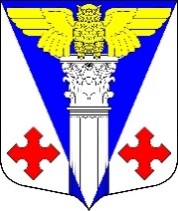 Совет депутатов  МО «Котельское сельское поселение» Кингисеппского муниципального района Ленинградской областиРешениеот 26.05.2016 года  № 103О внесении изменений в Решение Совета депутатовМО «Котельское сельское поселение»Кингисеппского муниципального района Ленинградской области от 22.12.2015 года №74 «О бюджете муниципального образования «Котельское сельское поселение» Кингисеппского муниципального района Ленинградской области на 2016год».В соответствии с Бюджетным кодексом Российской Федерации и Уставом муниципального образования «Котельское сельское поселение» Кингисеппского муниципального района Ленинградской области, Совет депутатов МО «Котельское сельское поселение» Кингисеппского муниципального района Ленинградской области РЕШИЛ:1. Внести  в решение Совета депутатов МО «Котельское сельское поселение» Кингисеппского муниципального района Ленинградской области от 22.12.2015 года № 74 «О  бюджете муниципального образования «Котельское сельское поселение» Кингисеппского муниципального района  Ленинградской области на 2016 год» следующие изменения:1.1. в пункте 1:а) цифры «29 458,9» заменить цифрами «30254,1»;б) цифры «35 183,8» заменить цифрами «35979,0».1.2. Пункт 11 исключить.1.3. В пункте 17 цифры «8 488,6» заменить цифрами «8 508,6»1.4. Приложение № 2 «Прогнозируемые поступления доходов в бюджет муниципального образования «Котельское сельское поселение» Кингисеппского муниципального района Ленинградской области на 2016 год» изложить в новой редакции:«Приложение № 2 к решению Совета депутатов МО «Котельское сельское поселение» Кингисеппского муниципального района Ленинградской области                              от 22.12.2015 года № 74(в редакции решения Советадепутатов МО «Котельскоесельское поселение» от 26.05.2016г. №103)    ПРОГНОЗИРУЕМЫЕ поступления доходов в бюджет муниципального образования  «Котельское сельское поселение» Кингисеппского муниципального района Ленинградской области на 2016 год1.5.  Дополнить приложением № 6.3. «Изменение в распределение бюджетных ассигнований по разделам, подразделам бюджетной классификации расходов бюджета муниципального образования «Котельское сельское поселение» Кингисеппского муниципального района Ленинградской области на 2016 год» следующего содержания:«Приложение № 6.3 к решению Совета депутатов МО «Котельское сельское поселение» Кингисеппского района Ленинградской области  от 22.12.2015 года № 74ИЗМЕНЕНИЕ РАСПРЕДЕЛЕНИЯ
 бюджетных ассигнований по разделам, подразделам бюджетной классификации расходов бюджета муниципального образования «Котельское сельское поселение» Кингисеппского муниципального района Ленинградской области
на 2016 год, предусмотренных приложением 6 к решению Совета депутатов МО «Котельское сельское поселение» Кингисеппского муниципального района Ленинградской области «О бюджете муниципального образования «Котельское сельского поселения» Кингисеппского муниципального района Ленинградской области на 2016 год»1.6. Дополнить приложением 7.3. «Изменение ведомственной структуры расходов бюджета муниципального образования «Котельское сельское поселение» Кингисеппского муниципального района Ленинградской области на 2016 год» следующего содержания:«Приложение № 7.3 к решению Совета депутатов МО «Котельское сельское поселение» Кингисеппского района Ленинградской области от 22.12.2015 года № 74ИЗМЕНЕНИЕ Ведомственной структуры расходов бюджета муниципального образования
 «Котельское сельское поселение» Кингисеппского муниципального района Ленинградской области на 2016 год, предусмотренных приложением 7 к решению Совета депутатов МО «Котельское сельское поселение» Кингисеппского муниципального района  «О бюджете муниципального образования «Котельское сельское поселение» Кингисеппского муниципального района Ленинградской области на 2016 год»1.7. Приложение № 8 «Адресная инвестиционная программа, финансируемая за счёт средств бюджета муниципального образования "Котельское сельское поселение" Кингисеппского муниципального района Ленинградской области на 2016 год» изложить в новой редакции:«Приложение № 8 к решению Совета депутатов МО «Котельское сельское поселение» Кингисеппского муниципального района Ленинградской области                              от 22.12.2015 года № 74(в редакции решения Советадепутатов МО «Котельскоесельское поселение» от 26.05.2016г. №103)  Глава муниципального образования «Котельское сельское поселение»                                         Н.А.Таршев	 Код бюджетной классификацииИсточники доходовСумма (тысяч рублей)1231 00 00000 00 0000 000ДОХОДЫ21 906,41 01 00000 00 0000 000НАЛОГИ НА ПРИБЫЛЬ, ДОХОДЫ2 820,61 01 02000 01 0000 110Налог на доходы физических лиц2 820,61 03 00000 00 0000 000НАЛОГИ НА ТОВАРЫ (РАБОТЫ, УСЛУГИ), РЕАЛИЗУЕМЫЕ НА ТЕРРИТОРИИ РФ5 667,61 03 02000 01 0000 110Акцизы по подакцизным товарам (продукции), производимым на территории Российской Федерации5 667,61 05 00000 00 0000 000НАЛОГИ НА СОВОКУПНЫЙ ДОХОД7,21 05 03000 01 0000 110Единый сельскохозяйственный налог7,21 06 00000 00 0000 000НАЛОГ НА ИМУЩЕСТВО7 102,11 06 01000 00 0000 110Налог на имущество физических лиц174,21 06 06000 00 0000 110Земельный налог6 927,91 08 00000 00 0000 000ГОСУДАРСТВЕННАЯ ПОШЛИНА17,01 08 04000 01 0000 110 Государственная пошлина за совершение нотариальных действий (за исключением действий, совершаемых консульскими учреждениями Российской Федерации)17,01 11 00000 00 0000 000ДОХОДЫ ОТ ИСПОЛЬЗОВАНИЯ ИМУЩЕСТВА, НАХОДЯЩЕГОСЯ В МУНИЦИПАЛЬНОЙ СОБСТВЕННОСТИ1 895,21 11 05000 00 0000 120 Доходы, получаемые в виде арендной либо иной платы за передачу в безвозмездное пользование государственного и муниципального имущества (за исключением  имущества бюджетных и автономных учреждений, а также имущества государственных  и муниципальных унитарных  предприятий, в том числе казенных)1 695,21 11 09000 00 0000 120 Прочие доходы от использования имущества и прав, находящихся в государственной и муниципальной собственности (за исключением  имущества бюджетных и  автономных учреждений, а также имущества государственных и муниципальных унитарных предприятий, в том числе казенных)200,01 13 00000 00 0000 000ДОХОДЫ ОТ ОКАЗАНИЯ ПЛАТНЫХ УСЛУГ (РАБОТ) И КОМПЕНСАЦИИ ЗАТРАТ ГОСУДАРСТВА346,71 13 01000 00 0000 130Доходы от оказания платных услуг (работ)300,01 13 02000 00 0000 130Прочие доходы от компенсации затрат бюджетов сельских поселений46,71 17 00000 00 0000 000ПРОЧИЕ НЕНАЛОГОВЫЕ ДОХОДЫ4 050,01 17 05000 00 0000 180Прочие неналоговые доходы4 050,02 00 00000 00 0000 000БЕЗВОЗМЕЗДНЫЕ ПОСТУПЛЕНИЯ8 347,72 02 00000 00 0000 151Безвозмездные поступления  от других бюджетов бюджетной системы Российской Федерации8 347,7ВСЕГО ДОХОДОВ:ВСЕГО ДОХОДОВ:30 254,1НаименованиеРзПРСуммаНаименованиеРзПРСуммаВсего795,2ОБЩЕГОСУДАРСТВЕННЫЕ ВОПРОСЫ0100-227,1Функционирование Правительства Российской Федерации, высших исполнительных органов государственной власти субъектов Российской Федерации, местных администраций010420,0Другие общегосударственные вопросы0113-247,1НАЦИОНАЛЬНАЯ ЭКОНОМИКА0400255,1Другие вопросы в области национальной экономики0412255,1ЖИЛИЩНО-КОММУНАЛЬНОЕ ХОЗЯЙСТВО0500434,2Жилищное хозяйство050142,0Коммунальное хозяйство0502170,0Благоустройство0503103,6Другие вопросы в области жилищно-коммунального хозяйства0505118,6КУЛЬТУРА, КИНЕМАТОГРАФИЯ080046,0Культура080146,0ФИЗИЧЕСКАЯ КУЛЬТУРА И СПОРТ1100287,0Физическая культура1101849,1Массовый спорт1102285,0Другие вопросы в области физической культуры и спорта1105-847,1НаименованиеГРБСРзПРЦСРВРСумма                (тысяч рублей)НаименованиеГРБСРзПРЦСРВРСумма                (тысяч рублей)Всего795,2АДМИНИСТРАЦИЯ МО КОТЕЛЬСКОЕ С/П906795,2ОБЩЕГОСУДАРСТВЕННЫЕ ВОПРОСЫ9060100-227,1Функционирование Правительства Российской Федерации, высших исполнительных органов государственной власти субъектов Российской Федерации, местных администраций906010420,0Обеспечение деятельности органов местного самоуправления906010486 0 00 0000020,0Обеспечение деятельности аппаратов органов местного самоуправления906010486 4 00 0000020,0Непрограммные расходы906010486 4 01 0000020,0Расходы на обеспечение функций органов местного самоуправления906010486 4 01 0012020,0Иные закупки товаров, работ и услуг для обеспечения государственных (муниципальных) нужд906010486 4 01 0012024020,0Другие общегосударственные вопросы9060113-247,1Непрограммные расходы органов местного самоуправления906011387 0 00 00000-247,1Непрограммные расходы906011387 9 00 00000-247,1Непрограммные расходы906011387 9 01 00000-247,1Управление муниципальной собственностью906011387 9 01 80030-248,5Иные закупки товаров, работ и услуг для обеспечения государственных (муниципальных) нужд906011387 9 01 80030240-248,5Прочие мероприятия по реализации иных общегосударственных (муниципальных) вопросов906011387 9 01 800801,4Иные закупки товаров, работ и услуг для обеспечения государственных (муниципальных) нужд906011387 9 01 800802401,4НАЦИОНАЛЬНАЯ ЭКОНОМИКА9060400255,1Дорожное хозяйство (дорожные фонды)90604090,0Муниципальная программа муниципального образования "Котельское сельское поселение" "Развитие автомобильных дорог в Котельском сельском поселении"906040947 0 00 000000,0Подпрограмма "Поддержание существующей сети автомобильных дорог общего пользования"906040947 1 00 000000,0Основное мероприятие "Содержание, капитальный ремонт и ремонт автомобильных дорог общего пользования местного значения, дворовых территорий многоквартирных домов и проездов к ним"906040947 1 01 000000,0Содержание автомобильных дорог906040947 1 01 801005,5Иные закупки товаров, работ и услуг для обеспечения государственных (муниципальных) нужд906040947 1 01 801002404,0Уплата налогов, сборов и иных платежей906040947 1 01 801008501,5Капитальный ремонт и ремонт автомобильных дорог общего пользования местного значения906040947 1 01 80110-5,5Иные закупки товаров, работ и услуг для обеспечения государственных (муниципальных) нужд906040947 1 01 80110240-5,5Другие вопросы в области национальной экономики9060412255,1Непрограммные расходы органов местного самоуправления906041287 0 00 00000255,1Непрограммные расходы906041287 9 00 00000255,1Непрограммные расходы906041287 9 01 00000255,1Распоряжение земельными ресурсами906041287 9 01 80020255,1Иные закупки товаров, работ и услуг для обеспечения государственных (муниципальных) нужд906041287 9 01 80020240255,1ЖИЛИЩНО-КОММУНАЛЬНОЕ ХОЗЯЙСТВО9060500434,2Жилищное хозяйство906050142,0Непрограммные расходы органов местного самоуправления906050187 0 00 0000042,0Непрограммные расходы906050187 9 00 0000042,0Непрограммные расходы906050187 9 01 0000042,0Содержание жилого фонда, находящегося в муниципальной собственности906050187 9 01 8015042,0Иные закупки товаров, работ и услуг для обеспечения государственных (муниципальных) нужд906050187 9 01 8015024042,0Коммунальное хозяйство9060502170,0Непрограммные расходы органов местного самоуправления906050287 0 00 00000170,0Непрограммные расходы906050287 9 00 00000170,0Непрограммные расходы906050287 9 01 00000170,0Содержание, обслуживание, капитальный и текущий ремонт объектов коммунального хозяйства906050287 9 01 80170170,0Иные закупки товаров, работ и услуг для обеспечения государственных (муниципальных) нужд906050287 9 01 80170240170,0Благоустройство9060503103,6Муниципальная программа муниципального образования "Котельское сельское поселение" "Благоустройство территории в Котельском сельском поселении"906050349 0 00 00000103,6Подпрограмма "Обеспечение и повышение комфортности условий проживания граждан"906050349 1 00 00000103,6Основное мероприятие "Благоустройство населённых пунктов, расположенных на территории муниципального образования"906050349 1 01 00000103,6Содержание, поддержание и улучшение санитарного и эстетического состояния территории муниципального образования906050349 1 01 8021053,6Иные закупки товаров, работ и услуг для обеспечения государственных (муниципальных) нужд906050349 1 01 8021024053,6Расходы на реализацию областного закона от 12.05.2015 года № 42-оз "О содействии развитию иных форм местного самоуправления на части территорий населенных пунктов Ленинградской области, являющихся административными центрами поселений"906050349 1 01 S439050,0Иные закупки товаров, работ и услуг для обеспечения государственных (муниципальных) нужд906050349 1 01 S439024050,0Другие вопросы в области жилищно-коммунального хозяйства9060505118,6Муниципальная программа муниципального образования "Котельское сельское поселение" "Благоустройство территории в Котельском сельском поселении"906050549 0 00 00000118,6Подпрограмма "Обеспечение и повышение комфортности условий проживания граждан"906050549 1 00 00000118,6Основное мероприятие "Благоустройство населённых пунктов, расположенных на территории муниципального образования"906050549 1 01 00000118,6Содержание, поддержание и улучшение санитарного и эстетического состояния территории муниципального образования906050549 1 01 80210118,6Расходы на выплаты персоналу казенных учреждений906050549 1 01 80210110114,6Иные закупки товаров, работ и услуг для обеспечения государственных (муниципальных) нужд906050549 1 01 802102404,0КУЛЬТУРА, КИНЕМАТОГРАФИЯ906080046,0Культура906080146,0Муниципальная программа муниципального образования "Котельское сельское поселение" "Развитие культуры и спорта в Котельском сельском поселении"906080145 0 00 0000046,0Подпрограмма "Развитие культуры"906080145 1 00 0000046,0Основное мероприятие "Обеспечение деятельности учреждений культуры"906080145 1 01 0000040,0Обеспечение деятельности домов культуры906080145 1 01 8023040,0Иные закупки товаров, работ и услуг для обеспечения государственных (муниципальных) нужд906080145 1 01 8023024040,0Основное мероприятие "Мероприятия организационного характера"906080145 1 02 000006,0Организация и проведение мероприятий в сфере культуры906080145 1 02 802606,0Иные закупки товаров, работ и услуг для обеспечения государственных (муниципальных) нужд906080145 1 02 802602406,0СОЦИАЛЬНАЯ ПОЛИТИКА90610000,0Пенсионное обеспечение90610010,0Непрограммные расходы органов местного самоуправления906100187 0 00 000000,0Непрограммные расходы906100187 9 00 000000,0Непрограммные расходы906100187 9 01 000000,0Муниципальная пенсия за выслугу лет муниципальным служащим906100187 9 01 004100,0Публичные нормативные социальные выплаты гражданам906100187 9 01 00410310-747,0Социальные выплаты гражданам, кроме публичных нормативных социальных выплат906100187 9 01 00410320747,0ФИЗИЧЕСКАЯ КУЛЬТУРА И СПОРТ9061100287,0Физическая культура9061101849,1Муниципальная программа муниципального образования "Котельское сельское поселение" "Развитие культуры и спорта в Котельском сельском поселении"906110145 0 00 00000849,1Подпрограмма "Развитие физической культуры и спорта"906110145 2 00 00000849,1Основное мероприятие "Мероприятия организационного характера"906110145 2 01 00000849,1Прочие мероприятия в области физической культуры и спорта906110145 2 01 80300849,1Расходы на выплаты персоналу казенных учреждений906110145 2 01 80300110847,1Иные закупки товаров, работ и услуг для обеспечения государственных (муниципальных) нужд906110145 2 01 803002402,0Массовый спорт9061102285,0Муниципальная программа муниципального образования "Котельское сельское поселение" "Развитие культуры и спорта в Котельском сельском поселении906110245 0 00 00000285,0Подпрограмма "Развитие физической культуры и спорта"906110245 3 00 00000285,0Основное мероприятие: Строительство, реконструкция и проектирование спортивных объектов906110245 3 01 00000285,0Проектирование и строительство спортивных объектов906110245 3 01 05010285,0Бюджетные инвестиции906110245 3 01 05010410285,0Другие вопросы в области физической культуры и спорта9061105-847,1Муниципальная программа муниципального образования "Котельское сельское поселение" "Развитие культуры и спорта в Котельском сельском поселении"906110545 0 00 00000-847,1Подпрограмма "Развитие физической культуры и спорта"906110545 2 00 00000-847,1Основное мероприятие "Мероприятия организационного характера"906110545 2 01 00000-847,1Прочие мероприятия в области физической культуры и спорта906110545 2 01 80300-847,1Расходы на выплаты персоналу казенных учреждений906110545 2 01 80300110-847,1Адресная инвестиционная программа, финансируемая за счёт средств бюджета муниципального образования "Котельское сельское поселение" Кингисеппского муниципального района Ленинградской области на 2016 годАдресная инвестиционная программа, финансируемая за счёт средств бюджета муниципального образования "Котельское сельское поселение" Кингисеппского муниципального района Ленинградской области на 2016 годАдресная инвестиционная программа, финансируемая за счёт средств бюджета муниципального образования "Котельское сельское поселение" Кингисеппского муниципального района Ленинградской области на 2016 годАдресная инвестиционная программа, финансируемая за счёт средств бюджета муниципального образования "Котельское сельское поселение" Кингисеппского муниципального района Ленинградской области на 2016 годАдресная инвестиционная программа, финансируемая за счёт средств бюджета муниципального образования "Котельское сельское поселение" Кингисеппского муниципального района Ленинградской области на 2016 годАдресная инвестиционная программа, финансируемая за счёт средств бюджета муниципального образования "Котельское сельское поселение" Кингисеппского муниципального района Ленинградской области на 2016 год№ п/пНаименование объектаНаименование муниципальной программы/подпрограммыГлавный распорядитель бюджетных средствБюджетополучательПлан                                на 2016 год, тыс.руб.1.Проектирование и строительство ФОКа"Развитие культуры и спорта в Котельском сельском поселении/Развитие объектов физической культуры и спортаАдминистрация Котельского сельского поселенияАдминистрация Котельского сельского поселения1985,02.Строительство газопровода к жилой застройке д.КотлыНепрограммные расходыАдминистрация Котельского сельского поселенияАдминистрация Котельского сельского поселения116,8